Základná škola s materskou školou, SNP 446/178, Hraň Prihláška na školský rok  2024/2025Odbor:   7921B00 základná škola 1. stupeňZákladné údaje dieťaťa:Krstné meno :________________________   	Priezvisko:_________________________Rodné číslo: 	Pohlavie:  muž              žena          *1Dátum narodenia: Nasledovné údaje sú potrebné pre správne vyplnenie vysvedčeniaMiesto narodenia: ________________________________ Okres:_____________________Národnosť: ____________________________  Občianstvo: _________________________Trvalý pobytUlica: _______________________________	č.domu: ______________Mesto: _______________________________	Okres:____________________________PSČ: _________________________Školské údajePredchádzajúca škola/ škôlka :________________________________________________Ročník, kam sa dieťa hlási:         prvý                druhý               tretí               štvrtý       *1 Školský rok nástupu dieťaťa: _________________________Absolvovanie vyšetrenie: _________________________________________________________________RodičiaAdresát korešpondencie:OtecKrstné meno:__________________________	Priezvisko:______________________________Email otca: ___________________________	Číslo na mobil:___________________________     Adresa je rovnaká s trvalým pobytom dieťaťaZamestnanie: _________________________________	Zamestnávateľ:___________________________Titul pred menom:______________MatkaKrstné meno:__________________________	Priezvisko:______________________________Email matky: ___________________________	Číslo na mobil:___________________________     Adresa je rovnaká s trvalým pobytom dieťaťaZamestnanie: _________________________________	Zamestnávateľ:___________________________Titul pred menom:______________Rodina a súrodenci:Žijú rodičia v spoločnej domácnosti:  áno                 nie Počet súrodencov:   _________Ďalšie informácie:Školský klub detí (ŠKD):  	mám záujem  	Stravovanie v školskej jedálni:      mám záujem  	nemám záujem  					nemám záujemVoliteľný predmet:  Etická výchova                                  Náboženská výchova Zdravotný stav dieťaťaZrak dieťaťa:   	Preferovaná ruka:  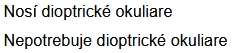 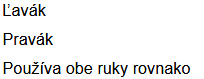 Sluch dieťaťa:  	Alergie:              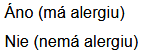 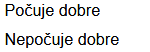 Reč dieťaťa:                 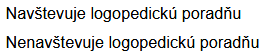 Choroby a diagnózy: ____________________________________________________________________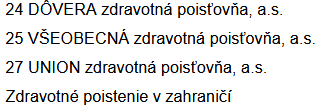 Zdravotná poisťovňa:                                                                                    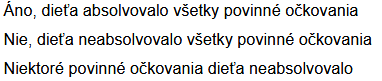 Povinné očkovanie:  Ostatné údaje: Uvažujem o odklade:  _____________________________Malo dieťa odklad šk. dochádzky:   áno - niePediater: ______________________________________________________________________________Zákonný zástupca určený súdom:__________________________________________________________Údaje (iná osoba, zariadenie): _____________________________________________________________Striedavá starostlivosť:___________________________________________________________________        Súhlas: PoznámkaAk  nám chcete nechať odkaz nad rámec doteraz zadaných údajov.Poznámka: V _______________________ dňa  ______________________                                                          Podpisy zák. zástupcov: _______________________		  ________________________                  Svojim podpisom potvrdzujem správnosť a pravdivosť údajov uvedených v tejto prihláške. Osobné údaje uvedené v tejto prihláške sa získavajú a spracúvajú podľa § 11 ods. 6 zákona č. 245/2008 Z. z. o výchove a vzdelávaní (školský zákon) a o zmene a doplnení niektorých zákonov v znení neskorších predpisov na účely výchovy a vzdelávania a aktivít v čase mimo vyučovania.Osobné údaje dotknutých osôb sa spracúvajú v súlade s NARIADENÍM EURÓPSKEHO PARLAMENTU A RADY (EÚ) 2016/679 z 27. apríla 2016 o ochrane fyzických osôb pri spracúvaní osobných údajov a o voľnom pohybe takýchto údajov, ktorým sa zrušuje smernica 95/46/ES (všeobecné nariadenie o ochrane údajov) a so zákonom č. 18/2018 Z. z. o ochrane osobných údajov a o zmene a doplnení niektorých zákonov.Čestné vyhlásenie zákonného zástupcu                   Čestne vyhlasujem, že menované dieťa som nezapísal na inú základnú školu a nie sú mi známe iné závažné okolnosti, ktoré by ovplyvnili nástup na povinnú školskú dochádzku.                  Čestne vyhlasujem, že som informoval(a) druhého zákonného zástupcu a súhlasí s výberom tunajšej základnej školy pre naše dieťa.